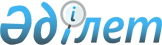 "Жалағаш аудандық сәулет және қала құрылысы бөлімі" коммуналдық мемлекеттік мекемесінің Ережесін бекіту туралы" Жалағаш ауданы әкімдігінің 2015 жылғы 20 ақпандағы № 22 қаулысына өзгерістер енгізу туралы
					
			Күшін жойған
			
			
		
					Қызылорда облысы Жалағаш ауданы әкімдігінің 2015 жылғы 08 желтоқсандағы № 271 қаулысы. Қызылорда облысының Әділет департаментінде 2015 жылғы 30 желтоқсанда № 5276 болып тіркелді. Күші жойылды - Қызылорда облысы Жалағаш ауданы әкімдігінің 2016 жылғы 11 мамырдағы № 95 қаулысымен      Ескерту. Күші жойылды - Қызылорда облысы Жалағаш ауданы әкімдігінің 11.05.2016 № 95 қаулысымен (14.05.2016 бастап күшіне енеді).

      “Нормативтік құқықтық актілер туралы” Қазақстан Республикасының 1998 жылғы 24 наурыздағы Заңына және “Қазақстан Республикасындағы жергілікті мемлекеттік басқару және өзін-өзі басқару туралы” Қазақстан Республикасының 2001 жылғы 23 қаңтардағы Заңына сәйкес Жалағаш ауданының әкімдігі ҚАУЛЫ ЕТЕДІ:

      1. “Жалағаш аудандық сәулет және қала құрылысы бөлімі” коммуналдық мемлекеттік мекемесінің Ережесін бекіту туралы” Жалағаш ауданы әкімдігінің 2015 жылғы 20 ақпандағы № 22 қаулысына (нормативтік құқықтық актілерді мемлекеттік тіркеу Тізілімінде № 4903 болып тіркелген, 2015 жылғы 12 наурызда “Әділет” құқықтық-ақпарат жүйесінде жарияланған) мынадай өзгерістер енгізілсін:

      көрсетілген қаулымен бекітілген “Жалағаш аудандық сәулет және қала құрылысы бөлімі” коммуналдық мемлекеттік мекемесінің Ережесінде:

      “1. Жалпы ережелер” деген бөлімде:

      11-тармақ мынадай редакцияда жазылсын:

      “11. “Жалағаш аудандық сәулет және қала құрылысы бөлімі” коммуналдық мемлекеттік мекемесінің жұмыс кестесі: сенбі және жексенбі, заңнама актілерімен белгіленген басқа демалыс және мереке күндерінен бөлек, күн сайын дүйсенбіден бастап жұманы қоса алғанда, сағат 09.00-ден 19.00-ге дейін (сағат 13.00-ден 15.00-ге дейін үзіліс).”;

      “2. Мемлекеттік органның миссиясы, негізгі міндеттері, функциялары, құқықтары мен міндеттері” деген бөлімде:

      17-тармақта: 

      5), 8) және 9) тармақшалар мынадай редакцияда жазылсын:

      “5) объектілерді пайдалануға қабылдау актілерін тіркеу және пайдалануға берілетін объектілерді (кешендерді) есепке алуды жүргізу;

      8) елді мекендердің бекітілген бас жоспарларын (аумақты дамыту схемаларын) дамыту үшін әзірленетін қала құрылысы жобаларын іске асыру;

      9) салынып жатқан (салынуы белгіленген) объектілер мен кешендердің мониторингін сәулет, қала құрылысы және құрылыс істері жөніндегі уәкілетті орган белгіленген тәртіппен жүргізу;”; 

      15) тармақша алып тасталсын.

      2. Осы қаулы алғашқы ресми жарияланған күнінен бастап қолданысқа енгізіледі.


					© 2012. Қазақстан Республикасы Әділет министрлігінің «Қазақстан Республикасының Заңнама және құқықтық ақпарат институты» ШЖҚ РМК
				
      Жалағаш ауданының әкімі

Т. Дүйсебаев
